 http://school-russia.prosv.ru/info.aspx?ob_no=25649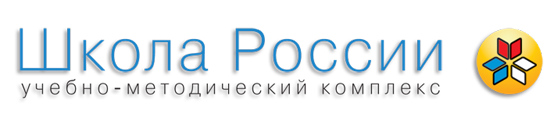 Примерный учебный план для образовательных учреждений, реализующих основную образовательную программу с УМК «Школа России»Учебный план образовательного учреждения разрабатывается на основе:нормативно-правовых документов федерального уровня:Закон «Об образовании» (ст. 9, 13, 14, 15, 32);Типовые положения об общеобразовательном учреждении разных типов и видов (Постановления Правительства РФ);СанПиН, 2.4.2.1178-02 «Гигиенические требования к режиму учебно-воспитательного процесса» (Приказ Минздрава от 28.11.2002);  раздел 2.9.;Федеральный государственный стандарт начального общего образования
(Приказ МОиН № 363 от 06 октября 2009  зарегистрирован Минюст № 17785 от 22 .12. 2009);Приказ МОиН РФ № 822 от 23.12.2009   «Об утверждении федерального  перечня учебников, рекомендованных (допущенных) к использованию в образовательных учреждениях, реализующих программы общего образования и имеющих государственную аккредитацию, на 2010-2011 год»нормативных документов Министерства образования и науки:Рекомендации по организации обучения в первом классе четырехлетней начальной школы (Письмо МО РФ № 408/13-13 от 20.04.2001);Об организации обучения  в первом классе четырехлетней начальной школы               (Письмо МО РФ № 202/11-13 от 25.09.2000);О недопустимости перегрузок обучающихся в начальной школе (Письмо МО РФ № 220/11-13 от 20.02.1999);Контроль и оценка результатов обучения в начальной школе (Письмо МО РФ № 1561/14-15 от19.11.1998);Система оценивания учебных достижений школьников в условиях безотметочного обучения (Письмо МО РФ № 13-51-120/13 от 03.06.2003);Рекомендации по использованию компьютеров в начальной школе. (Письмо  МО РФ и НИИ гигиены и охраны здоровья детей и подростков РАМ № 199/13 от 28.03.2002);О введении иностранного языка во 2-х классах начальной школы (Приложение к письму МО РФ № 957/13-13 от 17.2.2001)Примерный учебный план определяет:  структуру обязательных предметных областей Филология, Математика и информатика, Обществознание и естествознание (окружающий мир), Основы духовно-нравственной культуры народов России, Искусство, Технология, Физическая культура;перечень направлений внеурочной деятельности по классам (годам обучения);учебное время, отводимое на изучение предметов по классам (годам) обучения.общий объём нагрузки и максимальный объём аудиторной нагрузки обучающихся.Формы организации образовательного процесса, чередование учебной и внеурочной деятельности в рамках реализации основной образовательной программы начального общего образования определяет образовательное учреждение.Структура обязательных предметных областей,
реализуемых Учебным планом образовательного учрежденияПри определении структуры примерного учебного плана учитывалось, что особую роль в образовании  младших школьников играют интегративные курсы: окружающий мир (естествознание и обществознание), математика и информатика, обучение грамоте, курсы, обеспечивающие успешную социализацию обучающихся (риторика, ОБЖ, проектная деятельность, мир деятельности и  пр.).Количество учебных занятий за 4 учебных года не может составлять менее 2904 часов и более 3210 часов.В целях обеспечения индивидуальных потребностей обучающихся примерный учебный план (часть, формируемая участниками образовательного процесса) предусматривает время:на увеличение учебных часов, отводимых на изучение отдельных обязательных учебных предметов;на введение учебных курсов, обеспечивающих различные интересы обучающихся, в том числе этнокультурные;Увеличение учебных часов, отводимых на изучение отдельных обязательных учебных предметов и на введение учебных курсов, обеспечивающих различные интересы обучающихся, должно проводиться в пределах максимально допустимой нагрузки учащихся (в соответствии с санитарно-гигиеническими требованиями).
Часть, формируемая участниками образовательного процесса, включает в себя также  внеурочную деятельность.Внеурочная деятельность, осуществляемая во второй половине дня,  организуется по направлениям развития личности (духовно-нравственное, социальное, общеинтеллектуальное, общекультурное, спортивно-оздоровительное) в таких формах как проектная и исследовательская деятельность, компьютерные занятия, экскурсии, кружки, школьные научные общества, олимпиады, интеллектуальные марафоны, общественно полезные практики, секции, соревнования и т. д. 
Время, отводимое на внеурочную деятельность, составляет до 1350 часов. Данные  занятия проводятся по выбору обучающихся и их семей.Время, отведенное на внеурочную деятельность, не включается в расчёт допустимой (максимальной) обязательной нагрузки учащихся, но учитывается при определении объемов финансирования, направляемых на реализацию основной образовательной программы.Далее представлен вариант учебного плана для общеобразовательных учреждений, в которых обучение ведется на русском языке, реализующих ОП «Перспектива».Образовательное учреждение самостоятельно определяет режим работы (5-дневная или 6-дневная учебная неделя). Первые классы работают в режиме 5-дневной учебной недели. При этом предельно допустимая аудиторная учебная нагрузка не должна превышать максимальную учебную нагрузку, определенную действующими в настоящее время Санитарно-эпидемиологическими  правилами  и  нормативами  (СанПиН п.2.4.2. № 1178-02) – “Гигиенические  требования  к условиям  обучения  в  общеобразовательных  учреждениях”,  зарегистрированными в Минюсте России 5 декабря2002 г., регистрационный номер 3997. Продолжительность учебного года на ступени начального общего образования, продолжительность каникул и продолжительность урока устанавливается образовательным учреждением также в соответствии действующими Санитарно-эпидемиологическими  правилами  и  нормативами.Базисный учебный план образовательного учреждения, 
реализуемого  УМК «Школа России»(в программах ОУ пишется просто «учебный план». Базисный план – это основание для составление учебного  плана ОУ)БУП (базисный учебный  план) состоит из двух частей: инвариантной и вариативной.  
Инвариантная часть содержит следующие предметы БУП:русский язык,литературное чтение,иностранный язык,математика,окружающий мир,духовно-нравственная  культура народов России,искусство,технология,физкультура. Примечание.В случае, если образовательное учреждение не имеет возможности обучения иностранному языку со  второго класса, эти часы можно распределить на русский язык и математику по 1 часу соответственно. В соответствии с возможностями и условиями ОУ могут быть представлены и другие варианты.Перечень учебников и учебных пособий, обеспечивающих реализацию учебного плана для образовательных учреждений, работающих по основной образовательной программе «Школа России»Завершенная предметная линия учебников «Русский язык» авт. Канакина В.П., Горецкий В.Г.Завершенная предметная линия учебников «Литературное чтение» авт. Климанова Л.Ф. и др.Завершенная предметная линия учебников «Математика» авт. Моро М.И. и др.Завершенная предметная линия учебников «Информатика» авт. Семёнов А.Л., Рудченко Т.А. Завершенная предметная линия учебников «Окружающий мир» авт. Плешаков А.А.Завершенная предметная линия учебников «Технология» авт. Роговцева Н.И. и др.Завершенная предметная линия учебников «Музыка» авт. Критская Е.Д. и др.Завершенная предметная линия учебников «Изобразительное искусство» под ред. Неменского Б.М. Завершенная предметная линия учебников «Физическая культура» авт. Лях В.И.Завершенная предметная линия учебников «Духовно-нравственная  культура народов  России»Завершенная предметная линия учебников «Английский язык» авт. Кузовлев В.П. и др.Завершенная предметная линия учебников «Английский язык»
(расширенное содержание обучения иностранному языку) авт. Верещагина  И.Н., Бондаренко К.А., Притыкина Т.А.Завершенная предметная линия учебников «Немецкий язык» авт. Бим И.Л. и др.Завершенная предметная линия учебников «Французский язык» авт. Кулигина А.С. и др.Завершенная предметная линия учебников «Испанский язык» авт. Воинова А.А. и др.2. Часть учебного плана, формируемая участниками образовательного процесса.Перечень возможных направлений внеурочной деятельности  с использованием УМК «Школа России»
(и как дополнение - УМК «Перспектива»)МатематикаВолкова С.И., Пчелкина О.Л.  Математика и конструирование (1-4 классы).Моро М.И., Волкова С.И.  Для тех, кто любит математику (1-4 классы).Петерсон Л.Г. Мир деятельности.Останина Е.Е.Секреты великого комбинатора: комбинаторика для детей.Калинина М.И., Бельтюкова Г.В., Ивашова О.А и др. Открываю математику: Учебное пособие для 4 класса. ИнформатикаА.Л. Семенов, М.И. Посицельская. Математика и  информатика.РиторикаЛ.Ф. Климанова, Т.Ю. Коти.  «Волшебная сила слова». Проектная деятельность*на основе учебников «Технология». 1- 4 кл. (Н.И. Роговцева и др.);на основе учебников «Литературное чтение» 1- 4 кл. (Л.Ф. Климанова и др.);на основе учебников «Русский язык» 1- 4 кл. (В.П. Канакина)на основе учебников «Математика» 1- 4 кл.  (Моро М.И и др.)на основе учебников «Окружающий мир» 1- 4 кл.  (Плешаков А.А..)Мировая художественная культурана основе учебников «Изобразительное искусство» (Б.Я. Неменский и др.);на основе учебных пособий по духовно-нравственному развитию и воспитанию учащихся.Театрна основе учебников «Литературное чтение» (Л.Ф. Климанова и др.; УМК «Перспектива»)Чтение и работа с информациейна основе учебников «Литературное чтение» (Л.Ф. Климанова и др.);на основе учебников «Окружающий мир» (А.А. Плешаков  и др.; УМК «Перспектива»);на основе учебников по иностранному языку (Быкова Н.И. и др. «Английский язык»; Бим И.Л. и др.  «Немецкий язык»; Кулигина А.С. и др. «Французский язык»;    Воинова А.А. и др . «Испанский язык») на основе учебников «Технология» (Н.И. Роговцева и др.);Мир вокруг насна основе учебников и пособий по окружающему миру (Плешаков А.А.
Зеленые страницы. Книга для учащихся начальных классов (Зеленый дом); Плешаков А.А., Румянцев А. А.
Великан на поляне, или первые уроки экологической этики. Пособие для учащихся общеобразовательных учреждений (Зелёный дом); Плешаков А. А.
От земли до неба. Атлас-определитель. Пособие для учащихся общеобразовательных учреждений. (Зеленый дом).  В  четвертой четверти 4 класса (2 часа в неделю)  и в первой четверти 5 класса  (2 часа в неделю) педагог (классный руководитель)  реализует комплексный учебный курс «Основы религиозных культур и светской этики». 
Данный курс  включает 4  содержательных модуля: «Основы православной культуры»,«Основы исламской культуры»,«Основы буддийской культуры»,«Основы иудейской культуры»,«Основы светской этики»;«Основы мировых религиозных культур».Право выбора модуля принадлежит учащимся совместно с родителями или их законными представителями. 
Поддержка  данного курса осуществляется на основе представленной программы Духовно-нравственного развития и воспитания. Но реализация данной программы возможна и средствами изучаемых предметов в начальной школе. 
На организацию «внеурочной деятельности» отводится в рамках БУП 10 часов в неделю.  Каждое образовательное учреждение предоставляет учащимся право выбора спектра занятий, направленных на развитие ученика начальной школы.  Часы, отводимые на внеучебную деятельность, используют различные формы её организации, отличные от  урочной системы обучения. Занятия могут проводиться в форме:экскурсий (в природу, по знаменательным местам города, на предприятие и т.д.).  кружков«риторика»,«Шахматы»,«Театр»,«Художественная лепка»,«Бисероплетение» и т.д..Также Примерные программы кружковой деятельности представлены в  методическом пособии «Программы начального общего образования», «Примерные программы внеурочной деятельности», «Внеурочная деятельность. Методический конструктор».Секции («Плавание», «Футбол», «Самбо», «Дзюдо» и т.д.);
Примерные программы кружковой деятельности представлены в  методическом пособии «Примерные программы внеурочной деятельности»,  Программы кружков по самбо, футболу  и т.д.Проекты. Школьные научные общества  для начальной школы;Занятия могут проводиться не только учителями одного образовательного учреждения, но и другими педагогами, в том числе педагогами дополнительного образования. Также эти занятия могут проходить на базе районных библиотек, домов творчества юных, музыкальных и художественных школ, других социальных партнеров образовательного учреждения.* Во все учебники, которые представлены в данной рубрике,  введены разделы «Наши проекты».№ п/пПредметные областиПредметыПредметы№ п/пПредметные областиобязательная (инвариантная)  частьчасть, формируемая участниками образовательного процесса использованием УМК «Перспектива»;1Филология- обучение грамоте
- русский язык
- литературное чтение
- иностранный язык- риторика;
- чтение и работа с информацией;2Математика- математика- Математика и информатика;
- основы  логики и  комбинаторики;
- Мир деятельности;
- Математика и конструирование;3Обществознание и
естествознание- окружающий мир- ОБЖ;
- Мир вокруг нас;
- чтение и работа с информацией4Основы
духовно-
нравственной
культуры
народов России- основы духовно-
нравственной
культуры народов России- мировая художественная культура5Искусство- изобразительное искусство
- музыка- Мировая художественная культура;
- чтение и работа с информацией6Технология- технология- проектная деятельность7Физическая
Культура- физическая культураБазисный образовательный план общеобразовательных учреждений РФБазисный образовательный план общеобразовательных учреждений РФБазисный образовательный план общеобразовательных учреждений РФБазисный образовательный план общеобразовательных учреждений РФБазисный образовательный план общеобразовательных учреждений РФБазисный образовательный план общеобразовательных учреждений РФНачальное общее образованиеНачальное общее образованиеНачальное общее образованиеНачальное общее образованиеНачальное общее образованиеНачальное общее образованиеВариант № 2Вариант № 2Вариант № 2Вариант № 2Вариант № 2Вариант № 2Учебные предметыКоличество часов в неделюКоличество часов в неделюКоличество часов в неделюКоличество часов в неделюВсегоРусский язык555520Литературное чтение444416Иностранный язык2226Математика444416Окружающий мир22228Духовная культура народов России---0/10,5Искусство (музыка, ИЗО)22228Технология11114Физическая культура22228Итого:20222222,586,5Вариативная частьШкольный  компонент (6-дневная неделя)-332,58,5Предельно допустимая аудиторная учебная нагрузка при 6-дневной неделе2025252595Школьный  компонент (5-дневная неделя)- - - - - Предельно допустимая аудиторная учебная нагрузка при 5-дневной неделе20222222,586,5Внеучебная работа (кружки, секции, проектная деятельность и др.)*1010101040Всего к оплате (5-дневная учебная неделя)30323232126Всего к оплате (6-дневная учебная неделя)30353535135